SC245DI07171Document MetadataThis report was prepared for the ISA Programme by:PwC EU ServicesDisclaimer:The views expressed in this report are purely those of the authors and may not, in any circumstances, be interpreted as stating an official position of the European Commission.The European Commission does not guarantee the accuracy of the information included in this study, nor does it accept any responsibility for any use thereof.Reference herein to any specific products, specifications, process, or service by trade name, trademark, manufacturer, or otherwise, does not necessarily constitute or imply its endorsement, recommendation, or favouring by the European Commission.All care has been taken by the author to ensure that s/he has obtained, where necessary, permission to use any parts of manuscripts including illustrations, maps, and graphs, on which intellectual property rights already exist from the titular holder(s) of such rights or from her/his or their legal representative.Table of Contents1	Introduction	11.1	Background	11.2	Scope	11.3	Structure	22	Methodology	32.1	Stakeholder invitation	32.2	Change requests	32.3	Review	32.4	Publication	33	Overview and terminology	44	Usage note on adms-ap	54.1	Example	65	UML Class diagram	86	Application Profile Classes	96.1	Mandatory classes	96.2	Recommended class	96.3	Optional classes	97	Properties per class	117.1	Asset, dcat:Dataset	117.2	Asset Distribution, dcat:Distribution	127.3	Asset Repository, dcat:Catalog	137.4	Asset Type, skos:Concept	147.5	Checksum, spdx:Checksum	147.6	Contact Information, v:Kind	147.7	Geographical Coverage, dct:Location	157.8	Interoperability Level, skos:Concept	157.9	Language, dct:LinguisticSystem	157.10	Licence, dct:LicenseDocument	157.11	Media Type, dct:MediaTypeOrExtent	167.12	Publisher, foaf:Agent	167.13	Representation Technique, skos:Concept	167.14	Status, skos:Concept	167.15	Theme, skos:Concept	177.16	Theme Taxonomy, skos:ConceptScheme	178	Controlled vocabularies	188.1	Controlled vocabularies to be used	188.2	Other controlled vocabularies	199	Conformance statement	209.1	Provider requirements	209.2	Receiver requirements	2010	Participants	21Annex I	Change log	22Annex II	Quick reference	31Annex III	Change log version 2.01	32List of TablesTable 1: RDF/XML example usage on Joinup	7List of FiguresFigure 1: Conceptual model and implementation of the example	5Figure 2: ADMS Application Profile UML Class Diagram	8IntroductionThis document contains the Application Profile used for the aggregation of information about interoperability assets (controlled vocabularies, metadata schemas) and software solutions by the federated repositories on the Joinup platform, online collections of interoperability solutions maintained by European public administrations, businesses and citizens. BackgroundThe Asset Description Metadata Schema, version 1.00 was developed on 2011-2012 by the ADMS Working Group following the Process and Methodology for Developing Core Vocabularies under the European Commission's ISA programme. It was reviewed by representatives of the Member States of the European Union, publishers of Public Sector Information (PSI), and by other interested parties. ADMS was published as a Working Group Note by the Government Linked Data Working Group of the World Wide Web Consortium (W3C). The ADMS namespace document is published by W3C, generated from the associated Resource Description Framework (RDF) schema. In 2013, an extended ADMS specification was developed as the ADMS Application Profile for Joinup. This application profile aimed to extend the use of ADMS, originally envisaged for the description of semantic interoperability assets, to also support description of other types of interoperability solutions, covering the political, legal, organisational and technical interoperability layers defined by the European Interoperability Framework.From implementation experience with the Application Profile in the years since 2013, it became clear that a revision of the original ADMS-AP was necessary to streamline the specification and to modify some of its elements. ScopeThe revision of the Application Profile takes into account all issues related to the implementation of version 1.0 of the ADMS-AP. The resulting Application Profile, version 2.0 of ADMS-AP, tries as much as possible to remain backwards compatible with ADMS-AP 1.0. Exceptions are possible where elements of ADMS-AP 1.0 were not used or in cases where changes were considered to be necessary.At the same time, ADMS-AP 2.0 aims to be, as much as possible, interoperable with the general DCAT Application Profile for data portals in Europe, DCAT-AP version 1.1, with the objective to make it easy to share descriptions created under ADMS-AP 2.0 with data portals, such as the European Data Portal, that are able to process DCAT-AP 1.1.StructureThe structure of the document is as follows:In section 2, the methodology of the work towards the revision of ADMS-AP is outlined.Section 3 contains an overview of the specific terminology used in the specifications.Section 4 explains the link between the Joinup content model and the ADMS-AP specifications.An UML class diagram of the Application Profile is presented in section 5.Section 6 contains a description of the classes in the Application Profile.In section 7, the properties for each of the classes are specified.The controlled vocabularies to be used with several of the properties are listed in section 8.In section 9, the requirements for conformance with the Application Profile are specified.Section 10 lists the participants in this activity.Further information is included in the annexesAnnex I contains a log of the changes that were made to version 1.0.Annex II is a quick reference with all classes and properties on a single page. MethodologyStakeholder invitationThe process started with an invitation to the main stakeholders to participate in the revision and communicate any issues they were aware of. The participants in this activity are listed in section 10.Change requestsThe change requests received are publicly visible in the Joinup issue tracker at https://joinup.ec.europa.eu/asset/adms_revsion/issue/all. ReviewDiscussion among the stakeholders took place on the Joinup issue tracker. Under a description of the issue as submitted by a stakeholder, the discussion and the consensus reached are visible in the comments section.Further discussion took place on the subscriber-only mailing list with a public archive at http://joinup.ec.europa.eu/mailman/archives/adms_revsion/. PublicationBased on the consensus reached by the participants, this document is published on Joinup.Overview and terminologyIn the following sections, classes and properties are grouped under headings ‘mandatory’, ‘recommended’ and ‘optional’. These terms have the following meaning.Mandatory class: a receiver of data must be able to process information about instances of the class; a sender of data must provide information about instances of the class. Recommended class: a receiver must be able to process information about instances of the class; a sender SHOULD provide the information if it is available.Optional class: a receiver must be able to process information about instances of the class; a sender may provide the information but is not obliged to do so.Mandatory property: a receiver must be able to process the information for that property; a sender must provide the information for that property.Recommended property: a receiver must be able to process the information for that property; a sender should provide the information for that property if it is available.Optional property: a receiver must be able to process the information for that property; a sender may provide the information for that property but is not obliged to do so.The meaning of the terms must and may in this section and in the following sections are as defined in RFC2119. In the given context, the term "processing" means that receivers must accept incoming data and transparently provide these data to applications and services. It does neither imply nor prescribe what applications and services finally do with the data (parse, convert, store, make searchable, display to users, etc.).The table below lists the namespace prefixes that are used in the following sections with the corresponding namespaces URIs.Usage note on adms-apThis section explains the link between the Joinup content model and the ADMS-AP specifications. The Joinup content model represents a solution as part of a hierarchy. Each solution belongs to a collection and has releases and distributions. A definition of each term can be found below:Collection: A collection is defined by Joinup as a catalogue of interoperability solutions and other content items around a common topic or domain. Collections are the main collaborative space around which information is organised and users can share their content and engage their community.Solution: A solution on Joinup is a framework, tool, or service either hosted directly on Joinup or federated from third-party repositories. Release: The release contains the distribution(s) of the different versions or packages of a solution.Distribution: A distribution is typically a downloadable computer file that implements the intellectual content of solutions and can have different physical formats. A particular distribution is associated in Joinup with one and only one solution. 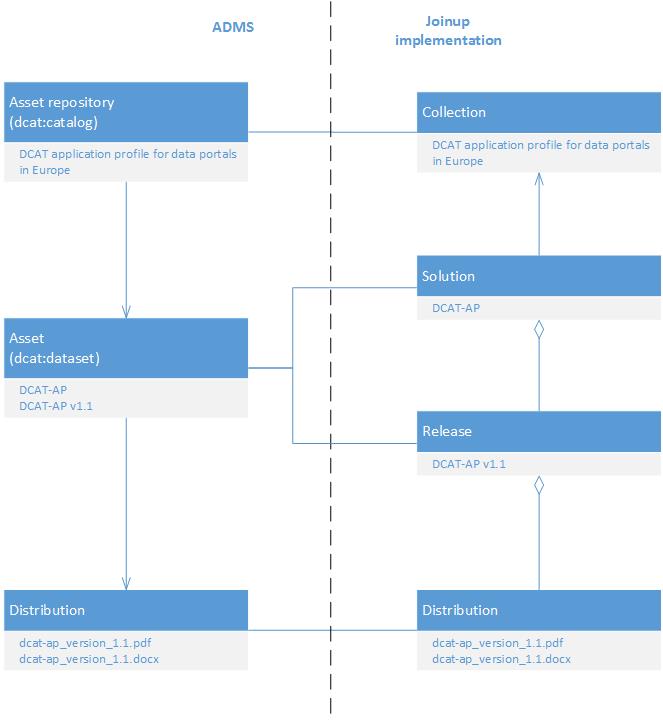 Figure 1: Conceptual model and implementation of the exampleFigure 1 provides a visual representation of the link between ADMS-AP (on the left) and the Joinup content model (on the right). The DCAT-AP v1.1 release is used as example to better explain how ADMS-AP can be used to describe the solution hierarchy on Joinup.To describe this hierarchy, three classes from ADMS-AP are used. Asset Repository (dcat:Catalog) is used to annotate a collection.Asset (dcat:Dataset) is used to annotate a solution and its releases.Asset Distribution (dcat:Distribution) is used to annotate a distribution.The dct:hasVersion is used to describe the relation from the solution level to the release whereas dct:isVersionOf is used for the inverse relationship.ExampleAs an example, we describe Figure 1 using ADMS-AP:Collection: “DCAT application profile for data portals in Europe” is the collection of all the DCAT-AP solutions on Joinup. According to the ADMS-AP, the DCAT application profile for data portals in Europe uses dcat:Catalog.Solution: “DCAT-AP” is the name of the solution that is part of that collection. According to ADMS-AP, the solution uses dcat:Dataset.Release: DCAT-AP has several releases such as DCAT-AP v1.0, DCAT-AP v1.1, DCAT-AP v1.x... According to ADMS-AP, the DCAT-AP release uses dcat:Dataset. Note that the range of the class is the same as the solution. Therefore, the difference between a solution and a release according to ADMS-AP is made by the property dct:isVersionOf. For instance, the release “DCAT-AP v1.1”  is described in RDF as a dcat:Dataset, whose property dct:isVersionOf contains the URI of the solution “DCAT-AP”.Distributions: DCAT-AP v1.1 contains two distributions:dcat-ap_version_1.1.pdf; anddcat-ap_version_1.1.docxAccording to ADMS-AP, each distribution is modelled in RDF as dcat:Distribution.Table 1 presents in detail the RDF/XML representation of the example. The table only contains excerpts of the file; not all the mandatory classes/properties are included on it.Table 1: RDF/XML example usage on JoinupUML Class diagram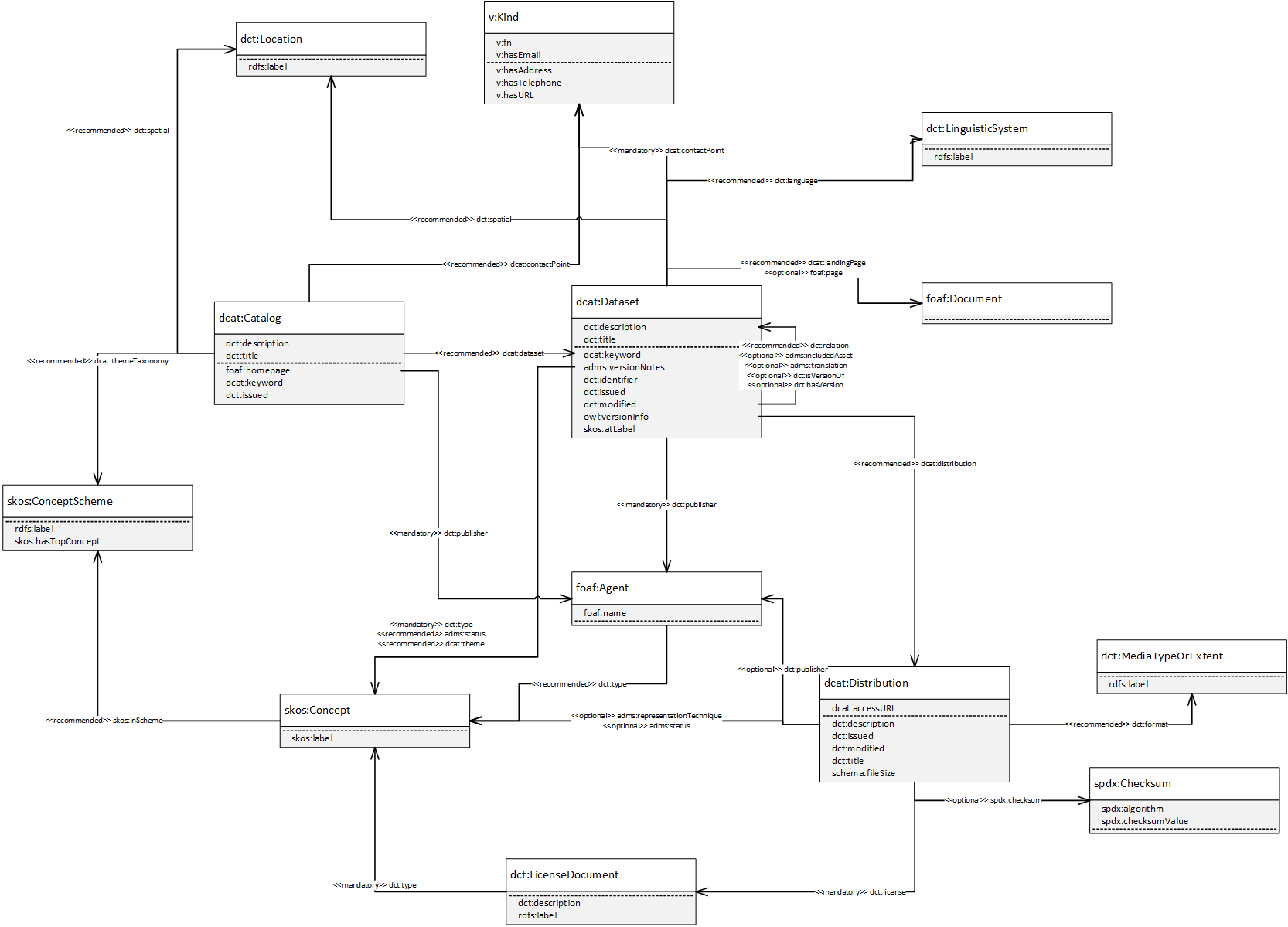 Figure 2: ADMS Application Profile UML Class DiagramApplication Profile ClassesMandatory classesThese classes include the Asset class and all classes that appear as the range of mandatory properties in the description of instances of the Asset class.Recommended classThe Asset Distribution class is classified as Recommended to allow for cases where an Asset does not have a physical embodiment, such as when a description of an Asset is made before the physical file is available, or when the Asset description is maintained after the physical file has been removed. ‘Recommended’ in this case means that the data provider MUST provide a description of the Asset Distribution when it exists.Optional classesThese classes include the Asset Repository class and all classes that appear as the range of recommended and optional properties in the description of instances of the Asset class, as well as classes that appear as the range of all properties in the description of instances of all other classes.Properties per classAsset, dcat:DatasetMandatory propertiesRecommended propertiesOptional propertiesAsset Distribution, dcat:DistributionMandatory propertiesRecommended propertiesOptional propertiesAsset Repository, dcat:CatalogMandatory propertiesRecommended propertiesOptional propertiesAsset Type, skos:ConceptRecommended propertiesChecksum, spdx:ChecksumMandatory propertiesContact Information, v:KindMandatory propertiesOptional propertiesGeographical Coverage, dct:LocationRecommended propertiesInteroperability Level, skos:ConceptRecommended propertiesLanguage, dct:LinguisticSystemRecommended propertiesLicence, dct:LicenseDocumentMandatory propertiesRecommended propertiesMedia Type, dct:MediaTypeOrExtentRecommended propertiesPublisher, foaf:AgentMandatory propertyRecommended propertiesRepresentation Technique, skos:ConceptRecommended propertiesStatus, skos:ConceptRecommended propertiesTheme, skos:ConceptRecommended propertiesTheme Taxonomy, skos:ConceptSchemeRecommended propertiesControlled vocabulariesControlled vocabularies to be usedIn the table below, properties are listed with controlled vocabularies that must be used.Other controlled vocabulariesIn addition to the proposed common vocabularies in section 8.1, further region or domain-specific vocabularies may be used. While those may not be recognised by general implementations of the Application Profile, they may serve to increase interoperability across applications in the same region or domain. Examples are the full set of concepts in Eurovoc, the CERIF standard vocabularies, the Dewey Decimal Classification and numerous other schemes.Such vocabularies and classifications can be used if they are defined as SKOS Concept Schemes where the classification terms (modelled as SKOS Concepts) can be referenced by their URIs.Conformance statementProvider requirementsIn order to conform to this Application Profile, an application that provides metadata must:For all instances of the mandatory Asset class, provide data for at least the mandatory properties specified in section 7.1.1For all instances of the recommended Asset Distribution class, if available, provide data for at least the mandatory properties specified in section 7.2.1For all instances of the optional Asset Repository class, provide data for at least the mandatory properties specified in section 7.3.1For all instances of the optional Checksum class, provide data for at least the mandatory properties specified in section 7.5.1For all instances of the mandatory Contact Information class, provide data for at least the mandatory property specified in section 7.6.1For all instances of the optional Licence class, provide data for at least the mandatory property specified in section 7.10For all instances of the mandatory Publisher class, provide data for at least the mandatory property specified in section 7.12.1In addition to the mandatory properties, any of the recommended and optional properties defined in chapter 7 may be provided.For the properties listed in the table in section 8.1, the associated controlled vocabularies must be used. Additional controlled vocabularies may be used.In addition to the classes and properties specified in section 7, other classes and properties may be used by an application without breaking conformance to this application profile. Receiver requirementsIn order to conform to this Application Profile, an application that receives metadata must be able to:Process information for all classes specified in section 6.Process information for all properties specified in section 7.Process information for all controlled vocabularies specified in section 8.1."Processing" means that receivers must accept incoming data and transparently provide these data to applications and services. It does neither imply nor prescribe what applications and services finally do with the data (parse, convert, store, make searchable, display to users, etc.).ParticipantsMiguel Amutio, Ministry of Finance and Public Administrations, SpainZakaria Arrassi, PwC EU ServicesMakx Dekkers; SEMIC team (editor)Ana Fernández de Soria, PwC EU ServicesAthanasios Karalopoulos, European Commission ISA ProgrammeThibaut Knop, PwC EU ServicesStefanos Kotoglou, PwC EU ServicesMarko Kuder, XLAB, Slovenia Nikolaos Loutas, PwC EU ServicesElena Muñoz, Ministry of Finance and Public Administrations, SpainVassilios Peristeras, European Commission ISA ProgrammeDanica Saponja, Ministry of Public Administration, SloveniaStephen Schmid, Open Technology Foundation, AustraliaSebastian Sklarss, ]init[, GermanySzabolcs Szekacs, European Commission ISA ProgrammeWillem Van Gemert, Publications Office of the European UnionChange logThe table below summarises the changes applied to the current release of the ADMS-AP.Further changes:Removed namespaces prefixes that were only used for ADMS.SW or were no longer used: doap, qb, rad, swid, trove, wdrs.Updated the quick reference in annex II.Removed the following provider requirements:“For all instances of the optional Identifier class, provide data for at least the mandatory property specified in section 7.12.1” (i.e. mandatory properties of the Licence).“For all instances of the optional Software Package class, provide data for at least the mandatory properties of the Asset Distribution class specified in section 7.3.1” (i.e. mandatory properties of the Asset Distribution).“For all instances of the optional Software Project class, provide data for at least the mandatory properties specified in section 7.24.1” (i.e. mandatory properties of the Software Project).“For all instances of the optional Software Release class, provide data for at least the mandatory properties of the Asset class specified in section 7.2.1” (i.e. mandatory properties of the Asset).Added DCAT subclass statements to Asset (Dataset), Asset Distribution (Distribution) and Asset Repository (Catalog).Changed the text for the Contact Information in section 9.1 to indicate it is a mandatory class.Added a bullet point for the Publisher class in section 9.1.Quick referenceChange log version 2.01The table below summarises the changes applied to version 2.0 of the ADMS-AP.PropertyValueDate2016-05-19StatusFinal versionVersion2.01AuthorsMakx Dekkers – AMI ConsultAna Fernández de Soria – PwC EU ServicesZakaria Arrassi – PwC EU ServicesRights © 2015 European UnionLicenceISA Open Metadata Licence v1.1, retrievable from https://joinup.ec.europa.eu/category/licence/isa-open-metadata-licence-v11.Access URLThis specification can be downloaded from the Joinup web site:https://joinup.ec.europa.eu/node/150484/Namespace prefixNamespace URIadmshttp://www.w3.org/ns/adms#dcathttp://www.w3.org/ns/dcat#dcthttp://purl.org/dc/terms/foafhttp://xmlns.com/foaf/0.1/owlhttp://www.w3.org/2002/07/owl#rdfshttp://www.w3.org/2000/01/rdf-schema#schemahttp://schema.org/skoshttp://www.w3.org/2004/02/skos/core#spdxhttp://spdx.org/rdf/terms#vhttp://www.w3.org/2006/vcard/ns#xsdhttp://www.w3.org/2001/XMLSchema#RDF/XML example    <rdf:Description rdf:about=".../asset/dcat_application_profile/description">        <rdf:type rdf:resource="dcat:Catalog"/>        <dct:title xml:lang="en">DCAT application profile for data portals in Europe</dct:title>        <dct:description xml:lang="en">The DCAT Application Profile for data portals (DCAT-AP) is a specification based on the Data Catalogue vocabulary (DCAT) for describing public sector datasets in Europe. Its basic use case is to enable cross-data portal search for data sets and make public sector data better searchable across borders and sectors. This can be achieved by the exchange of descriptions of datasets among data portals.</dct:description>        <dcat:dataset rdf:about=".../asset/dcat_application_profile/asset/DCAT-AP" />    </rdf:Description>    <rdf:Description rdf:about=".../asset/dcat_application_profile/asset/DCAT-AP">        <rdf:type rdf:resource="dcat:Dataset"/>        <dct:title xml:lang="en">DCAT-AP</dct:title>        <dct:description xml:lang="en">The DCAT Application Profile for data portals (DCAT-AP) is a specification based on the Data Catalogue vocabulary (DCAT) for describing public sector datasets in Europe.</dct:description>    </rdf:Description>    <rdf:Description rdf:about=".../asset/dcat_application_profile/asset/DCAT-AP/v1.1">        <rdf:type rdf:resource="dcat:Dataset"/>        <dct:title xml:lang="en">DCAT-AP v1.1</dct:title>        <dct:description xml:lang="en">Release of the DCAT-AP. Version 1.1 of the specifications.</dct:description>        <dct:isVersionOf rdf:resource=".../asset/dcat_application_profile/asset/DCAT-AP" />        <dcat:distribution rdf:resource=".../asset/dcat_application_profile/asset/DCAT-AP/v1.1/PDF" />        <dcat:distribution rdf:resource=".../asset/dcat_application_profile/asset/DCAT-AP/v1.1/DOC" />    </rdf:Description>    <rdf:Description rdf:about=".../asset/dcat_application_profile/asset/DCAT-AP/v1.1/PDF">        <rdf:type rdf:resource="dcat:Distribution"/>        <dct:title xml:lang="en">dcat-ap_version_1.1.pdf</dct:title>        <dcat:accessURL rdf:resource=".../system/files/project/dcat-ap_version_1.1_0.pdf" />        <dct:license rdf:resource=".../category/licence/isa-open-metadata-licence-v11" />    </rdf:Description>    <rdf:Description rdf:about=".../asset/dcat_application_profile/asset/DCAT-AP/v1.1/DOC">        <rdf:type rdf:resource="dcat:Distribution"/>        <dct:title xml:lang="en">dcat-ap_version_1.1.docx</dct:title>        <dcat:accessURL rdf:resource=".../system/files/project/dcat-ap_version_1.1_0.docx" />        <dct:license rdf:resource=".../category/licence/isa-open-metadata-licence-v11" />    </rdf:Description>Class nameUsage note for the Application ProfileURIAsset Abstract entity that reflects the intellectual content of an Asset and represents those characteristics that are independent of its physical embodiment. This abstract entity combines the FRBR entities work (a distinct intellectual or artistic creation) and expression (the intellectual or artistic realization of a work).The physical embodiment of an Asset is called an Asset Distribution. A particular Asset may have zero or more Distributions.dcat:DatasetAsset TypeClassification of an Asset according to a controlled vocabulary. skos:ConceptContact InformationContact point for further information about an Asset. v:KindPublisherOrganisation that makes information available. foaf:AgentClass nameUsage note for the Application ProfileURIAsset DistributionParticular physical embodiment of an Asset, which is an example of the FRBR entity manifestation (the physical embodiment of an expression of a work).A Distribution is typically a downloadable computer file (but in principle it could also be a paper document or API response) that implements the intellectual content of an Asset.A particular Distribution is associated with one and only one Asset, while all Distributions of an Asset share the same intellectual content in different physical formats. For the properties to be used with this class see section 7.2.dcat:DistributionClass nameUsage note for the Application ProfileURIAsset RepositorySystem or service that provides facilities for storage and maintenance of descriptions of Assets and Asset Distributions, and functionality that allows users to search and access these descriptions. An Asset Repository will typically contain descriptions of several Assets and related Asset Distributions. dcat:CatalogChecksumIndependently reproducible mechanism that permits unique identification of a specific Software Package.spdx:ChecksumDocumentationDocument that further describes an Asset or gives guidelines for its use.foaf:DocumentGeographical CoverageCountry or region to which an Asset or Repository applies. dct:LocationInteroperability LevelInteroperability level (e.g. legal, organizational, political etc.) of an Asset. skos:ConceptLanguageLanguage of an Asset that contains textual information, e.g. the language of the terms in a controlled vocabulary or the language in which a document is written. dct:LinguisticSystemLicenceConditions or restrictions that apply to the use of a Repository or Distribution, e.g. whether it is in the public domain, or that some restrictions apply such as attribution being required, or that it can only be used for non-commercial purposes etc. dct:LicenseDocumentMedia TypeTechnical format in which a Distribution is available, e.g. PDF, XSD etc. dct:MediaTypeOrExtentRepresentation TechniqueMachine-readable language in which a Distribution is expressed. skos:ConceptStatusIndication of the maturity of an Asset or a Distributionskos:ConceptThemeConcept or subject to which an Asset applies, e.g. "law" or "environment". skos:ConceptTheme TaxonomyControlled vocabulary that contains terms that are used as Themes for the Assets in a Repository. skos:ConceptSchemePropertyRangeUsage noteCard.dcat:contactPointv:Kindcontact point for further information about the Asset, where errors can be reported or suggestions can be made1..ndct:descriptionrdfs:Literaldescriptive text for the Asset1..ndct:publisherfoaf:Agentorganisation making the Asset available; the publisher is the Agent that publishes the Asset, not the Agent that publishes the metadata about it1..ndct:titlerdfs:Literalname of the Asset1..ndct:typeskos:Concepttype of the Asset, using a controlled vocabulary (see section 8.1)1..nPropertyRangeUsage noteCard.dcat:distributiondcat:Distributionimplementation of the Asset in a particular format0..ndcat:keywordrdfs:Literalword of phrase to describe the Asset0..ndcat:landingPagefoaf:DocumentWeb page that provides access to the asset, its releases, distributions and/or additional information. It is intended to point to a landing page at the original asset provider, not to a page on a site of a third party, such as a catalogue or repository0..1dcat:themeskos:Concepttheme or sector to which the Asset applies, using a controlled vocabulary (see section 8.1)0..ndct:languagedct:LinguisticSystemlanguage of the Asset, or language supported by software, using a controlled vocabulary (see section 8.1)0..ndct:relationrdfs:Resourcerelated resource, in particular a related asset0..ndct:spatialdct:Locationgeographic region or jurisdiction to which the Asset applies, using a controlled vocabulary (see section 8.1)0..nPropertyPropertyRangeUsage noteCard.adms:includedAssetadms:includedAssetdcat:Datasetan Asset that is contained in the Asset being described0..nadms:statusskos:Conceptskos:Conceptstatus of the Asset in the context of a particular workflow process, using a controlled vocabulary (see section 8.1)0..1adms:translationadms:translationdcat:Datasettranslation of the Asset0..nadms:versionNotesadms:versionNotesrdfs:Literaldescription of changes between this version and the previous version of the Asset0..1dct:identifierdct:identifierrdfs:Literalmain identifier for the Asset, e.g. the URI or other unique identifier in the context of the Repository.0..ndct:issueddct:issuedrdfs:Literal typed as xsd:dateTimedate of formal issuance of this version of the Asset0..1dct:isVersionOfdct:isVersionOfdcat:Datasetan Asset that is the solution of which this Asset is a release (see section 4)0..1dct:hasVersiondct:hasVersiondcat:Datasetan Asset that is a release of this Asset (see section 4)0..ndct:modifieddct:modifiedrdfs:Literal typed as xsd:dateTimedate of latest update of Asset0..1foaf:pagefoaf:pagefoaf:Documentdocumentation that contains information related to the asset0..nowl:versionInfoowl:versionInfordfs:Literalversion number or other designation of the Asset0..nskos:altLabelskos:altLabelrdfs:Literalalternative name for the Asset0..nPropertyRangeUsage noteCard.dcat:accessURLrdfs:ResourceURL of the Distribution1..ndct:licensedct:LicenseDocumentconditions or restrictions for (re)use of the Distribution; if there are multiple licences, the most 'open' one should be given. Whenever relevant, the URIs under the concept scheme identified by http://purl.org/adms/OSIlicence/ can be used1..1PropertyRangeUsage noteCard.dct:formatdct:MediaTypeOrExtentmedia type of the Distribution, using a controlled vocabulary (see section 8.1)0..1PropertyRangeUsage noteCard.adms:representationTechniqueskos:Conceptlanguage in which the Distribution is expressed, using a controlled vocabulary (see section 8.1)Note: this is different from the file format, e.g. a ZIP file (file format) could contain an XML schema (representation technique)0..1adms:statusskos:Conceptstatus of the Distribution in the context of a particular workflow process, using a controlled vocabulary (see section 8.1)0..1dct:descriptionrdfs:Literaldescriptive text for the Distribution0..ndct:issuedrdfs:Literal typed as xsd:dateTimedate of formal issuance of the Distribution0..1dct:modifiedrdfs:Literal typed as xsd:dateTimedate of latest update of the Distribution0..1dct:publisherfoaf:Agentorganisation making the Distribution available; the publisher is the Agent that publishes the Distribution, not the Agent that publishes the metadata about it0..ndct:titlerdfs:Literalname of the Distribution0..nschema:fileSizerdfs:Literalsize of the file of the distribution0…1spdx:checksumspdx:checksumchecksum of the distribution0…1PropertyRangeUsage noteCard.dct:descriptionrdfs:Literaldescriptive text for the Repository1..ndct:publisherfoaf:Agentorganisation making the Repository available; the publisher is the Agent that publishes the Repository, not the Agent that publishes the metadata about it1..1dct:titlerdfs:Literalname of the Repository1..nPropertyRangeRangeRangeUsage noteCard.Card.dcat:contactPointdcat:contactPointv:Kindcontact point for further information about the Repositorycontact point for further information about the Repository0..ndcat:datasetdcat:Datasetdcat:Datasetdcat:Datasetan Asset included in the Repository0..n0..ndcat:themeTaxonomyskos:ConceptSchemeskos:ConceptSchemeskos:ConceptSchemeConcept Scheme used to classify an Asset Repository's assets, using a controlled vocabulary (see section 8.1)0..n0..ndct:spatialdct:Locationdct:Locationdct:Locationgeographic region or jurisdiction to which the Repository applies, using a controlled vocabulary (see section 8.1)0..n0..nfoaf:homepagefoaf:Documentfoaf:Documentfoaf:Documentweb page that gives access to the Repository0..10..1PropertyRangeUsage noteCard.dcat:keywordrdfs:Literalword of phrase to describe the Repository0..ndct:issuedrdfs:Literal typed as xsd:dateTimedate of formal issuance of the Repository0..nPropertyRangeUsage noteCard.skos:labelrdfs:Literallabel for the Asset Type0..nskos:inSchemeskos:ConceptSchemeconcept scheme in which the Asset Type is included0..nPropertyRangeUsage noteCard.spdx:algorithmspdx:checksumAlgorithm_sha1SHA-1 is the only supported algorithm1..1spdx:checksumValuerdfs:Literal typed as xsd:hexBinarylower case hexadecimal encoded digest value produced using a specific algorithm1..1PropertyRangeUsage noteCard.v:fnrdfs:Literalfull name of the contact1..nv:hasEmailv:Emaile-mail address where comments and question for an Asset or Repository can be sent1..nPropertyRangeUsage noteCard.v:hasAddressv:Addressfull address of the contact0..nv:hasTelephonerdfs:Literaltelephone number of the contact0…nv:hasURLrdfs:Literalwebpage of the contact0…nPropertyRangeUsage noteCard.rdfs:labelrdfs:Literalname of the Location0..nPropertyRangeUsage noteCard.skos:labelrdfs:Literallabel for the Interoperability Level0..nskos:inSchemeskos:ConceptSchemeconcept scheme in which the Interoperability Level is included0..nPropertyRangeUsage noteCard.rdfs:labelrdfs:Literalname of the Language0..nPropertyRangeUsage noteCard.dct:typeskos:Concepttype of the licence, using a controlled vocabulary (see section 8.1)1..1PropertyRangeUsage noteCard.dct:descriptionrdfs:Literaldescription of the Licence0..nrdfs:labelrdfs:Literallabel for the Licence0..nPropertyRangeUsage noteCard.rdfs:labelrdfs:Literallabel for the File Format0..nPropertyRangeUsage noteCard.foaf:namerdfs:Literalname of the person or organisation1..nPropertyRangeUsage noteCard.dct:typeskos:Conceptthe type of publisher0…nPropertyRangeUsage noteCard.skos:labelrdfs:Literallabel for the Representation Technique0..nskos:inSchemeskos:ConceptSchemeconcept scheme in which the Representation Technique is included0..nPropertyRangeUsage noteCard.skos:labelrdfs:Literallabel for the Status0..nskos:inSchemeskos:ConceptSchemeconcept scheme in which the Status is included0..nPropertyRangeUsage noteCard.skos:labelrdfs:Literallabel for the Theme0..nskos:inSchemeskos:ConceptSchemeconcept scheme in which the Theme is included0..nPropertyRangeUsage noteCard.rdfs:labelrdfs:Literalname of the Theme Taxonomy0..nskos:hasTopConceptrdfs:Literalconcept that is the top level of the Theme Taxonomy0..nProperty URIUsed for ClassVocabularyVocabulary URIadms:representationTechniqueAsset DistributionADMS Representation Technique Vocabularyhttp://purl.org/adms/representationtechnique/adms:statusAsset, Asset DistributionADMS Status vocabularyhttp://purl.org/adms/status/ dcat:mediaTypeAsset DistributionMDR File Type Name Authority Listhttp://publications.europa.eu/resource/authority/file-type dcat:themeAssetDataset Theme Vocabularyhttp://publications.europa.eu/resource/authority/data-theme; the values to be used for this property are the URIs of the concepts in the vocabulary.dcat:themeTaxonomyAsset RepositoryDataset Theme VocabularyFixed value: http://publications.europa.eu/resource/authority/data-theme; the value to be used for this property is the URI of the vocabulary itself, i.e. the concept scheme, not the URIs of the concepts in the vocabulary.dct:languageAssetMDR Languages Named Authority Listhttp://publications.europa.eu/resource/authority/languagedct:spatialAsset, Asset RepositoryMDR Countries Named Authority List, MDR Places Named Authority Listhttp://publications.europa.eu/resource/authority/country, http://publications.europa.eu/resource/authority/place/dct:typeAssetEIRA vocabularyhttps://joinup.ec.europa.eu/svn/eia/taxonomy/EIRA_SKOS.rdfdct:typeLicence DocumentADMS Licence Type vocabularyhttp://purl.org/adms/licencetype/; use only one of the four terms     :PublicDomain, :OSIcompliant, :NonOSIcompliant, :UnknownIPRdct:typePublisherADMS Publisher Type vocabularyhttp://purl.org/adms/publishertype/ URITypeActionDescriptionIssuedcat:DatasetMandatory classUpdatedUpdatedAn asset was declared as dcat:Dataset and not adms:Asset.CR42dcat:DistributionRecommended classUpdatedUpdatedAn asset distribution was declared as dcat:Distribution rather than adms:AssetDistribution.Removed statement about backwards compatibility.CR42dcat:CatalogOptional classUpdatedUpdatedA catalogue of assets was declared as dcat:Catalog and not adms:AssetRepository.Removed statement about backwards compatibility.CR42qb:DatasetN.A.DeletedDeletedRemoved the optional class qb:Dataset because it was only used for ADMS.SW.dct:MediaTypeOrExtentOptional classUpdatedUpdatedURI: dct:FileFormat -> dct:MediaTypeOrExtentCR29skos:ConceptN.A.DeletedDeletedThe optional classes Intended Audience, Locale, Operating System, Programming Language and User Interface Type were removed because they were only used for ADMS.SW.admssw:SoftwarePackageN.A.DeletedDeletedThe optional class Software Package was removed.CR33admssw:SoftwareProjectN.A.DeletedDeletedThe optional class Software Project was removed.CR31admssw:SoftwareReleaseN.A.DeletedDeletedThe optional class Software Release was removed.CR32admssw:SoftwareRepositoryN.A.DeletedDeletedThe optional class Software Repository was removed because it was not used.foaf:AgentMandatory classUpdatedUpdatedThe class Publisher was replaced by definition by the class Agent, as it covers the only agent role in the profile.CR35v:kindMandatory classUpdatedUpdatedUpdated from optional to mandatory class.skos:ConceptOptional classUpdatedUpdatedUpdated from mandatory to optional class.dct:PeriodOfTimeOptional classDeletedDeletedClass was no longer used after deletion of dct:temporalCR14foaf:nameMandatory property (Agent)UpdatedUpdatedCardinality: 0..n -> 1..nCR36dcat:contactPointMandatory property (Asset)UpdatedUpdatedRange: v:VCard -> v:Kind. This was an error in the revision draft ADMS-AP v0.08.dcat:ContactPointMandatory property (Asset)UpdatedUpdatedCardinality: 0..1 -> 1..nCR9dcat:themeRecommended property (Asset)UpdatedUpdatedCardinality: 1..n -> 0..nCR20adms:statusOptional property (Asset)UpdatedUpdatedChanged from recommended to optional.CR23dct:modifiedOptional property (Asset)UpdatedUpdatedCardinality: 1..1 -> 0..1Changed from recommended to optional.CR11dct:publisherMandatory property (Asset)UpdatedUpdatedUpdated the definition: the publisher is the Agent that publishes the asset or solutions, not the Agent that publishes the metadata about it.CR35dcat:distributionRecommended property (Asset)UpdatedUpdatedRedefined. Removed statement about backwards compatibility.dcat:keywordRecommended property (Asset)UpdatedUpdatedRedefined. Removed statement about backwards compatibility.dcat:landingPageRecommended property (Asset)UpdatedUpdatedRedefined: The landing page is the web page that provides access to the asset, its releases, distributions and/or additional information. It is intended to point to a landing page at the original asset provider, not to a page on a site of a third party, such as a catalogue or repository.CR12, CR13dct:languageRecommended property (Asset)UpdatedUpdatedCardinality: 0..1 -> 0..nRedefined: it is the language of the Asset, or language supported by software, using a controlled vocabulary.CR15dct:identifierOptional property (Asset)UpdatedUpdatedURI: adms:identifier -> dct:identifierThis property is the main identifier for the Asset, e.g. the URI or other unique identifier in the context of the Repository.CR16dct:hasVersion and dct:isVersionOfOptional properties (Asset)AddedAddedThese properties express the relationship between solution and release (see section 4)CR21adms:lastN.A.DeletedDeletedThe property was deleted from the Asset class.CR21adms:nextN.A.DeletedDeletedThe property was deleted from the Asset class.CR21adms:prevN.A.DeletedDeletedThe property was deleted from the Asset class.CR21adms:sampleN.A.DeletedDeletedThe property was deleted from the Asset class.CR19wrds:describedByN.A.DeletedDeletedThe property was deleted from the Asset class.CR17admssw:metricsN.A.DeletedDeletedThe property was deleted from the Asset class.CR18dct:temporalN.A.DeletedDeletedThe property was deleted from the Asset class.CR14adms:interoperabilityLevelN.A.DeletedDeletedThe property was deleted from the Asset class as it can be derived from the Asset Type.CR10adms:statusOptional property (Asset Distribution)UpdatedUpdatedChanged from recommended to optional.CR23dcat:downloadURLN.A.DeletedDeletedThe property was deleted from the Asset Distribution class.CR26dcat:mediaTypeN.A.DeletedDeletedThe property was deleted from the Asset Distribution class.CR27dct:formatRecommended property (Asset Distribution)UpdatedUpdatedChanged from optional to recommended. It is the media type of the Distribution, using a controlled vocabulary.CR28dct:licenseRecommended property (Asset Distribution)UpdatedUpdatedIf there are multiple licences, the most 'open' one should be given. Whenever relevant, the URIs under the concept scheme identified by http://purl.org/adms/OSIlicence/ can be used.Updated 2The property was made Mandatory.CR22, CR30dct:issuedOptional property (Asset Distribution)UpdatedUpdatedCardinality: 0..n -> 0..1CR25admssw:tagURLN.A.DeletedDeletedThe property was deleted from the Asset Distribution class.CR24schema:FileSizeOptional property (Asset Distribution)UpdatedUpdatedRange: schema:fileSize -> rdfs:Literal. This was an error in ADMS-AP v1.0. Schema.org defines Text as the expected value type (https://schema.org/fileSize) which is equivalent to rdfs:Literal.dct:publisherOptional property (Asset Distribution)UpdatedUpdatedUpdated the definition: the publisher is the Agent that publishes the asset or solutions, not the Agent that publishes the metadata about it.CR35dct:publisherMandatory property (Asset Repository)UpdatedUpdatedCardinality: 1..n -> 1..1Updated the definition: the publisher is the Agent that publishes the asset or solutions, not the Agent that publishes the metadata about it.CR2, CR35foaf:homepageRecommended property (Asset Repository)UpdatedUpdatedURI: dcat:assetURL -> foaf:homepage. It is the web page that gives access to the Repository.Range: foaf:Documentation -> foaf:Document. This was an error in the revision draft ADMS-AP v0.08.CR5dcat:contactPointRecommended property (Asset Repository)UpdatedUpdatedCardinality: 1..n -> 0..nChanged from mandatory to recommended.Range: v:VCard -> v:Kind. This was an error in the revision draft ADMS-AP v0.08.CR1dcat:themeTaxonomyRecommended property (Asset Repository)UpdatedUpdatedRemoved statement about backwards compatibility.CR7dct:modifiedN.A.DeletedDeletedThe property was deleted from the Asset Repository class.CR6adms:supportedSchemaN.A.DeletedDeletedThe property was deleted from the Asset Repository class. It could be described as an asset. The ADMS-AP schemas can be published and described by Joinup.CR3dcat:keywordOptional property (Asset Repository)NewNewIt is the word of phrase to describe the Repository.CR8skos:labelRecommended property (Asset Type)UpdatedUpdatedChanged from rdfs:label to skos:label for classes that are defined as skos:Concept.v:hasAddressOptional property (Contact Information)UpdatedUpdatedChanged from recommended to optional.Changed to v: instead of vcard: to align with the namespace prefixes in section 3.CR37v:fnOptional property (Contact Information)UpdatedUpdatedChanged from recommended to mandatory to conform to Vcard specification.Changed to v: instead of vcard: to align with the namespace prefixes in section 3.CR37v:hasTelephoneOptional property (Contact Information)UpdatedUpdatedChanged from recommended to optional.Changed to v: instead of vcard: to align with the namespace prefixes in section 3.CR37v:hasURLOptional property (Contact Information)UpdatedUpdatedChanged from recommended to optional.Changed to v: instead of vcard: to align with the namespace prefixes in section 3.CR37dct:titleOptional property (Contact Information)DeletedDeletedIt was not clear to which ‘document’ this title appliedskos:labelRecommended property (Interoperability level)UpdatedUpdatedChanged from rdfs:label to skos:label for classes that are defined as skos:Concept.skos:inSchemeN.A.DeletedDeletedThe property was deleted from the Language, Licence and MediaType as these classes are not defined as skos:Concept.skos:labelRecommended property (Representation Technique)UpdatedUpdatedChanged from rdfs:label to skos:label for classes that are defined as skos:Concept.skos:labelRecommended property (Status)UpdatedUpdatedChanged from rdfs:label to skos:label for classes that are defined as skos:Concept.skos:labelRecommended property (Theme)UpdatedUpdatedChanged from rdfs:label to skos:label for classes that are defined as skos:Concept.admssw:intendedAudienceControlled vocabularyDeletedDeletedThe controlled vocabulary was removed because it was only used for ADMS.SW.admssw:localeControlled vocabularyDeletedDeletedThe controlled vocabulary was removed because it was only used for ADMS.SW.admssw:programmingLanguageControlled vocabularyDeletedDeletedThe controlled vocabulary was removed because it was only used for ADMS.SW.admssw:userInterfaceTypeControlled vocabularyDeletedDeletedThe controlled vocabulary was removed because it was only used for ADMS.SW.dcat:themeControlled vocabulary (Asset)UpdatedUpdatedThe controlled vocabulary for an Asset theme will use the Dataset Theme Vocabulary (http://publications.europa.eu/resource/authority/data-theme), the values to be used for this property are the URIs of the concepts in the vocabulary.CR38dct:typeControlled vocabulary (Asset)NewThe Asset Type vocabulary of ADMS has been extended to cover all interoperability levels as well as to take on board a maximum of relevant concepts from the EIA building blocks. This resulted in the Solution Type vocabulary (http://purl.org/adms/solutiontype/).UpdatedThe controlled vocabulary for Asset Type has been updated to use the EIRA vocabulary. The Solution Type has been deleted.CR40, CR10adms:interoperabilityLevelControlled vocabulary (Asset)DeletedDeletedThe controlled vocabulary has been removed for Asset as the property was deleted.CR10adms:statusControlled vocabulary (Software project)DeletedDeletedThe controlled vocabulary has been removed for Software Project as the class was deleted.CR31dcat:themeControlled vocabulary (Software project)DeletedDeletedThe controlled vocabulary for a Software Project theme has been removed as the class has been deleted.CR31dcat:themeTaxonomyControlled vocabulary (Asset Repository)UpdatedUpdatedThe controlled vocabulary for an Asset Repository theme will use the Dataset Theme Vocabulary (http://publications.europa.eu/resource/authority/data-theme), the value to be used for this property is the URI of the vocabulary itself, i.e. the concept scheme, not the URIs of the concepts in the vocabulary.CR38dct:formatControlled vocabulary (Asset Distribution)DeletedDeletedThe controlled vocabulary has been removed.dct:typeControlled vocabulary (Licence Document)UpdatedUpdatedOnly one of the four terms      http://purl.org/adms/licencetype/PublicDomain,     http://purl.org/adms/licencetype/OSIcompliant,     http://purl.org/adms/licencetype/NonOSIcompliant,     http://purl.org/adms/licencetype/UnknownIPR should be used for the type of the Licence Document.CR34schema:operatingSystemControlled vocabulary (Software project)DeletedDeletedThe controlled vocabulary for a Software Project theme has been removed as the class has been deleted.CR31ClassClass URIMandatory prop.Recommended prop.Optional prop.Assetdcat:Datasetdcat:contactPointdct:descriptiondct:publisherdct:titledct:typeadms:statusdcat:distributiondcat:keyworddcat:landingPagedcat:themedct:languagedct:relationdct:spatialadms:includedAssetadms:translationadms:versionNotesdct:identifierdct:issueddct:isVersionOfdct:hasVersiondct:modifiedfoaf:pageowl:versionInfoskos:altLabelAsset Distributiondcat:Distributiondcat:accessURL dct:licensedct:formatadms:representationTechniqueadms:statusdct:descriptiondct:issueddct:modifieddct:publisherdct:titleschema:fileSizespdx:checksumAsset Repositorydcat:Catalogdct:descriptiondct:publisherdct:titledcat:contactPointdcat:datasetdcat:themeTaxonomydct:spatialfoaf:homepagedcat:keyworddct:issuedAsset Typeskos:Conceptskos:labelskos:inSchemeChecksumspdx:Checksumspdx:algorithmspdx:checksumValueContact Informationv:Kindv:fnv:hasEmailv:hasAddressv:hasTelephonev:hasURLGeographical Coveragedct:Locationrdfs:labelInteroperability Levelskos:Conceptskos:labelskos:inSchemeLanguagedct:LinguisticSystemrdfs:labelLicencedct:LicenseDocumentdct:typedct:descriptionrdfs:labelMedia Typedct:MediaTypeorExtentrdfs:labelPublisherfoaf:Agentfoaf:namedct:typeRepresentation Techniqueskos:Conceptskos:labelskos:inSchemeStatusskos:Conceptskos:labelskos:inSchemeThemeskos:Conceptskos:labelskos:inSchemeTheme Taxonomyskos:ConceptSchemerdfs:labelskos:hasTopConceptURITypeActionDescriptionIssuespdx:algorithmMandatory property (Checksum)UpdatedUpdatedURI: algorithm -> spdx:algorithm. This was an error in the ADMS-AP v2.0.spdx:checksumValueMandatory property (Checksum)UpdatedUpdatedURI: checksumValue -> spdx:checksumValue. This was an error in the ADMS-AP v2.0.owlNamespaceAddedThe owl namespace was not identified.http://www.w3.org/2002/07/owl#